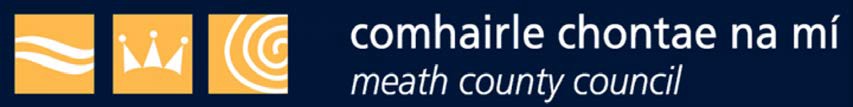 Domestic Waste Water Treatment Systems Grant for houses inHigh Status Objective Catchment AreasGrant Payment Claim Form DWWTS HSOCA (b) Environment DepartmentMeath County CouncilBuvinda HouseDublin RoadNavan, Co MeathC15 Y291046-9097000environment@meathcoco.ie					Version (January 2024)GRANT PAYMENT CLAIM FORMWorks for the remediation, repair, upgrade or replacement of a Domestic Waste Water Treatment System (DWWTS) in a High Status Objective Catchment Area, where a person has been approved by a local authority for a grant.Please read the information notes before completing the claim form.All questions on the form must be answered and where specified, supporting documents must be provided.  Incomplete forms, or those which are not accompanied by the appropriate documents, will not be processed. Work must NOT have started before the local authority or its representative’s initial visit.  If work started before that date, the claim will not be considered.The grant scheme is administered by local authorities.  Any enquiries should be addressed to the local authority’s Rural Water Liaison Officer.All forms to be used can be obtained from the local authority, who will provide assistance with completing them if required.The local authority reserves the right to make any necessary enquiries to verify information or for clarification of supporting documents provided with a grant application. An application that includes false or misleading information or documents will not be approved for a grant.Details of the ApplicantDetails of the ApplicantName of applicant (in block capitals):Address (location of DWWTS):EIRCODE (required):Daytime telephone no:E-Mail address:General description and cost of works carried out, as detailed by a competent person (itemised receipt(s) must be provided when works are completed)General description and cost of works carried out, as detailed by a competent person (itemised receipt(s) must be provided when works are completed)Details of Contractor(s) (e-Tax Clearance Certificate printout for each contractor must be provided if different from the contractor listed on the application form )Details of Contractor(s) (e-Tax Clearance Certificate printout for each contractor must be provided if different from the contractor listed on the application form )Contractor 1Contractor 2 (if applicable)Contractor name:Contractor name: Contractor address:EIRCODE:Contractor address: EIRCODE:DeclarationDeclarationI declare that the information provided by me on this grant payment claim form is correct and I understand that the provision of any false or misleading information or invalid supporting documents may result in this claim being cancelled.  Signature of claimant:Date:   I declare that the information provided by me on this grant payment claim form is correct and I understand that the provision of any false or misleading information or invalid supporting documents may result in this claim being cancelled.  Signature of claimant:Date:   